.Start on vocals - NO TAGS, NO RESTARTSTOE TOUCH, HEEL TOUCH, TRIPLE STEP; TOE TOUCH, HEEL TOUCH, TRIPLE STEPROCK STEP FORWARD, ROCK STEP BACK; STEP ½ PIVOT, STEP ¼ PIVOTJAZZ SQUARE; RIGHT TRIPLE STEP, ROCK STEPLEFT TRIPLE STEP, ROCK STEP; HOP, HOLD & CLAPSBegin AgainInquiries: (Larry Bass PH: 904-540-8445);E-mail: larrybass6622@comcast.net - 1639 Lemonwood Rd. Saint Johns, Fl. 32259Good Lovin' Woman Bad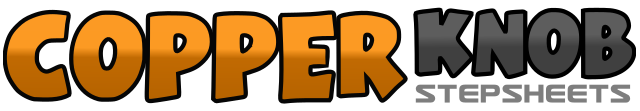 .......Count:32Wall:4Level:Beginner.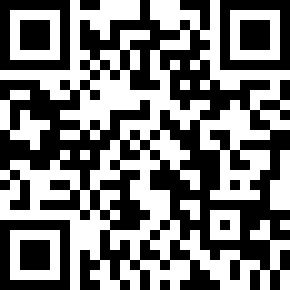 Choreographer:Larry Bass (USA) - May 2017Larry Bass (USA) - May 2017Larry Bass (USA) - May 2017Larry Bass (USA) - May 2017Larry Bass (USA) - May 2017.Music:Good Lovin' Woman Bad - Johnny Lee : (CD: You Ain't Never Been To Texas)Good Lovin' Woman Bad - Johnny Lee : (CD: You Ain't Never Been To Texas)Good Lovin' Woman Bad - Johnny Lee : (CD: You Ain't Never Been To Texas)Good Lovin' Woman Bad - Johnny Lee : (CD: You Ain't Never Been To Texas)Good Lovin' Woman Bad - Johnny Lee : (CD: You Ain't Never Been To Texas)........1-2Touch R toe beside L; Touch R heel beside L3&4Triple step R, L, R in place5Touch L toe beside R6Touch L heel beside R7&8Triple step L, R, L in place1-2Rock R forward; Recover back to L3-4Rock R back; Recover forward to L5-6Step R forward; Pivot ½  turn left to L	 (6:00)7-8Step R forward; Pivot ¼  turn left to L	 (3:00)1-2Step R across L; Step L back3-4Step R to right; Step L across R5&6Triple step to right R, L, R7-8Rock L back; Recover forward to R1&2Step L to left, Step R beside L, Step L to left3-4Rock R back; Recover forward to L&5-6Hop R slightly forward & out to right, Step L slightly out to left; Hold & clap&7-8Hop R slightly forward & out to right, Step L slightly out to left; Hold & clap